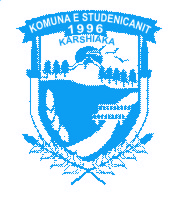 „ Buletini  zyrtar  i  Komunës    së    Studeniçanit ”„ Службен гласник на Општина Студеничани ”Бр.Nr.11-2022СтуденичаниStudeniçanDorëzuar deri te:					- Inspektorati shtetëror për vetëqeverisje lokale- ArhivaДоставено до:- Државен инспекторат за локална самоуправа- АрхиваPërpiloi: Zufer Iseni		                                           Kryetari i Këshillit – Претседател на СоветотИзготвил: 	                                                                                                 Ferdi Shabani                                                                                                             _________________________________FLETORJA  ZYRTAREE   KOMUNËS  SË  STUDENIÇANITСЛУЖБЕН ГЛАСНИКНА ОПШТИНА СТУДЕНИЧАНИNr.11-2022Бр.11-2022STUDENIÇAN, SHTATOR 2022 V.СТУДЕНИЧАНИ , СЕПТЕМВРИ 2022 ГОД.Shtyp  Shërbimi Profesionali Komunës së Studeniçanitwww.studenicani.gov.mkstudenican@studenicani.gov.mkKontakt Tel: 02-2724-005Издава стручна служба на Општина Студеничаниwww.studenicani.gov.mkstudenican@studenicani.gov.mkKонтакт тел: 02-2724-005PËRMBAJTJAVendim për ndryshim dhe plotësim të Buxhetit të Komunës së Studeniçanit për vitin 2022.Vendim për lejimin e kompensimit për personat e angazhuar në Komisionin për dhënie të mendimit për projektet urbanistike në territorin e Komunës së Studeniçanit.Në bazë të nenit 50, paragrafi 1 pika 3 nga Ligji për vetëqeverisje lokale (G.Zyrtare e R.M. nr.05/02) dhe neni 47 paragrafi 1 dhe 2 nga Statuti i Komunës së Studeniçanit (B.Zyrtar i Komunës së Studeniçanit nr.10/2019 nga 2019), Kryetari i Komunës së Studeniçanit, sjell:A K T V E N D I MPër shpalljen e Vendimit për ndryshim dhe plotësim të Buxhetit të Komunës së Studeniçanit për vitin 2022.Shpallet Vendimi për ndryshim dhe plotësim të Buxhetit të Komunës së Studeniçanit për vitin 2022, miratuar në seancën e  13-të e Këshillit të Studeniçanit, e mbajtur me datën 23.09.2022 v.Nr. 09-888/103.10.2022KryetarAzem SadikiNë bazë të nenit 36, paragrafi 1 pika 2 nga Ligji për vetëqeverisje lokale (gazeta zyrtare e R.M.V. nr.05/2002) dhe neni 29, paragrafi 1 nga Ligji për finansim të  njësive për vetëqeverisje lokale(Gazeta Zyrtare e RMV–së nr.61/2004, 96/2004, 67/2007, 156/2009, 47/11, 192/15, 209/2018 dhe Gazeta Zyrtare e RMV-së nr. 224/19, 53/21, 77/21, 150/21 dhe 173/22) Këshilli i Komunës së Studeniçanit në mbledhjen e 13-të, e mbajtur me datë 23.09.2022 solli: Vendimpër ndryshim dhe plotësim të Buxhetit të Komunës së Studeniçanit për vitin 2022I – Pjesa e përgjithshmeNr.-08-828/3StudeniçanKëshilli i Komunës së Studeniçanit                                          Kryetar                                    Ferdi ShabaniNë bazë të nenit 50, paragrafi 1 pika 3 nga Ligji për vetëqeverisje lokale (G.Zyrtare e R.M. nr.05/02) dhe neni 47 paragrafi 1 dhe 2 nga Statuti i Komunës së Studeniçanit (B.Zyrtar i Komunës së Studeniçanit nr.10/2019 nga 2019), Kryetari i Komunës së Studeniçanit, sjell:A K T V E N D I MPër shpalljen e Vendimit për lejimin e kompensimit për personat e angazhuar në Komisionin për dhënie të mendimit për projektet urbanistike në territorin e Komunës së Studeniçanit.Shpallet Vendimi për lejimin e kompensimit për personat e angazhuar në Komisionin për dhënie të mendimit për projektet urbanistike në territorin e Komunës së Studeniçanit, miratuar në seancën  e 13-të e Këshillit të Studeniçanit, e mbajtur me datën 23.09.2022 v.Nr. 09-888/203.10.2022KryetarAzem SadikiNë bazë të nenit  32 dhe nenit 36 paragrafi 1 pika 3 dhe 10 (Ligji për vetëqeverisje lokale (Gaz.Zyrtare e R.M së Veriut nr.05/02) dhe neni 34 paragrafi 1 pika 41 dhe 42 nga Statuti I Komunës së Studeniçanit (Buletini Zyrtar I Komunës së Studeniçanit nr.10/19),Këshilli i Komunës së Studeniçanit në mbledhjen e 13-të  mbajtur me datën 23.09.2022 solli:V E N D I MPër lejimin e kompensimit për personat e angazhuar në Komisionin për dhënie të mendimit për projektet urbanistike në territorin e Komunës së Studeniçanit.                                 Neni 1Për angazhimin e anëtarve  Komisionit për dhënien e mendimit për planet urbanistike që vërtetojnë shkallën e përputhshmëris së planit me normat ligjore, aktet nënligjore dhe aktet  tjera lejohet kompensimi  për një lëndë prej 5000,00 denarësh për anëtar.                               Neni 2Pagesa i bëhet antarit të Komisionit  në bazë të procesverbalit për punën e kryer të vërtetuar nga organi kompetent i administratës së komunës.                   Neni  3Ky vendim hyn në fuqi nga dita e shpalljes në buletinin zyrtarë të Komunës së Studeniçanit.Nr.-08-828/4StudeniçanKëshilli i Komunës së Studeniçanit                                          Kryetar                                    Ferdi ShabaniСОДРЖИНАОдлука за измени и дополнување на Буџетот на Општина Студеничани за 2022 година.Одлука за  надоместок на компензација за лица ангажирани во Комисија за давање мислење за урбанистички проекти на подрачјето на Општина Студеничани.Врз основа на член 50, став 1, точка 3 од Законот за локална самоуправа ("Службен весник на РМ" број 05/02) и член 47 став 1 и 2  од Статутот на Општина Студеничани („Службен гласник на Општина Студеничани“ број 10/2019 од 2019), Градоначалникот на Општина Студеничани, донесе:Р Е Ш Е Н И Еза објавување на Одлуката  за измени и дополнување на Буџетот на Општина Студеничани за 2022 година         Се објавува Одлуката за измени и дополнување на Буџетот на Општина Студеничани за 2022 година, донесена на    13-та седница на Советот на Студеничани, одржана на ден 23.09.2022 година.Број. 09- 888/103.10.2022.                                                                                                Градоначалник     Азем СадикиВрз основа на член 36 став 1 точка 2 од Законот за локалната самоуправа (“Службен весник на Република Македонија” број 5/2002) и член 29 став 1 од Законот за финасирање на единиците на локална самоуправа (“Службен весник на Република Македонија број 61/2004, 96/2004, 67/2007, 156/2009, 47/11, 192/15, 209/2018 и Службен весник на Република Северна Македонија број 244/19, 53/21, 77/21,150/21 и 173/22 ), Советот на Општина Студеничани на 13-та седница, одржана на 23 септември 2022 година, донесе; Одлука За измени и дополнување на БУЏЕТ на Општина Студеничани за 2022 годинаI – Општ ДелБр. 08-828/3СтуденичаниСоветот на Општина Студеничани                                             Председател                                                    Ферди ШабаниВрз основа на член 50, став 1, точка 3 од Законот за локална самоуправа ("Службен весник на РМ" број 05/02) и член 47 став 1 и 2  од Статутот на Општина Студеничани („Службен гласник на Општина Студеничани“ број 10/2019 од 2019), Градоначалникот на Општина Студеничани, донесеР Е Ш Е Н И Еза објавување на Одлуката  за надоместок на компензација за лица ангажирани во Комисија за давање мислења за урбанистички проекти на подрачјето на Општина Студеничани.         Се објавува Одлуката за надоместок на компензација за лица ангажирани во Комисија за давање мислења за урбанистички проекти на подрачјето на Општина Студеничани, донесена на  13-та  седница на Советот на Студеничани, одржана на ден 23.09.2022 година.Број. 09- 888/203.10.2022.                                                                                                Градоначалник     Азем СадикиВрз основа на член 32 I член 36 став 1 точка 3 и точка 10 од (Законот за Локална самоуправа (,,Службен Весник на РСМ ,, бр. 05/02) и член 34 став 1 точка  41 и 42  од Статутот на Општина Студеничани (сл.Гласник на Општина Студеничани бр.10/19), Советот на Општина Студеничани  на 13-та седница, одржана на 23.09.2022 година донесе:Одлука За надоместок на компензација за лица ангажирани во Комисија за давање мислења за урбанистички проекти на подрачјето на Општина Студеничани.Член 1За ангажман на членовите на Комисијата за давање мислење за урбанистичките планови со кои се докажува степеност на планот со законските нормативи, подзаконски и други акти, дозволен е надоместок за еден предмет од 5000,00 денари за член.Член 2    Исплатата се врши на членот на Комисија врз основа на записник за извршената работа заверен од надлежен орган на администрацијата на општината.Член 3Оваа одлука влегува во сила со денот на објавувањето во службен гласник на Општина Студеничани.Бр. 08-828/4СтуденичаниСоветот на Општина Студеничани                                             Председател                                                       Ферди Шабани.